Förderhinweise für IGF-ProjekteLaufendes ProjektFörderhinweisDas Projekt "<Titel des Projektes>" wird im Rahmen des Programms „Industrielle Gemeinschaftsforschung“ das Bundesministerium für Wirtschaft und Klimaschutz aufgrund eines Beschlusses des Deutschen Bundestages gefördert. Dieses IGF-Vorhaben <IGF-Nr> / <FOSTA-P-Nr> der Forschungsvereinigung Stahlanwendung e.V., Düsseldorf, wird am <Institutsname(n)> durchgeführt.AcknowledgementThe research project "<Titel des Projektes>" is funded by the Federal Ministry of Economics and Climate Protection as part of the "Industrial Collective Research" programme on the basis of a resolution of the German Bundestag. This project <IGF-Nr> / <FOSTA-P-Nr> from the Research Association for steel Application (FOSTA), Düsseldorf, is carried out at <Institutsname(n)>.Abgeschlossenes ProjektFörderhinweisDas Projekt "<Titel des Projektes>" wurde im Rahmen des Programms „Industrielle Gemeinschaftsforschung“ das Bundesministerium für Wirtschaft und Klimaschutz aufgrund eines Beschlusses des Deutschen Bundestages gefördert. Dieses IGF-Vorhaben <IGF-Nr> / <FOSTA-P-Nr> der Forschungsvereinigung Stahlanwendung e.V., Düsseldorf, wurde am <Institutsname(n)> durchgeführt.AcknowledgementThe research project "<Titel des Projektes>" was funded by the Federal Ministry of Economics and Climate Protection as part of the "Industrial Collective Research" programme on the basis of a resolution of the German Bundestag. This project <IGF-Nr> / <FOSTA-P-Nr> from the Research Association for steel Application (FOSTA), Düsseldorf, was carried out at <Institutsname(n)>.Logos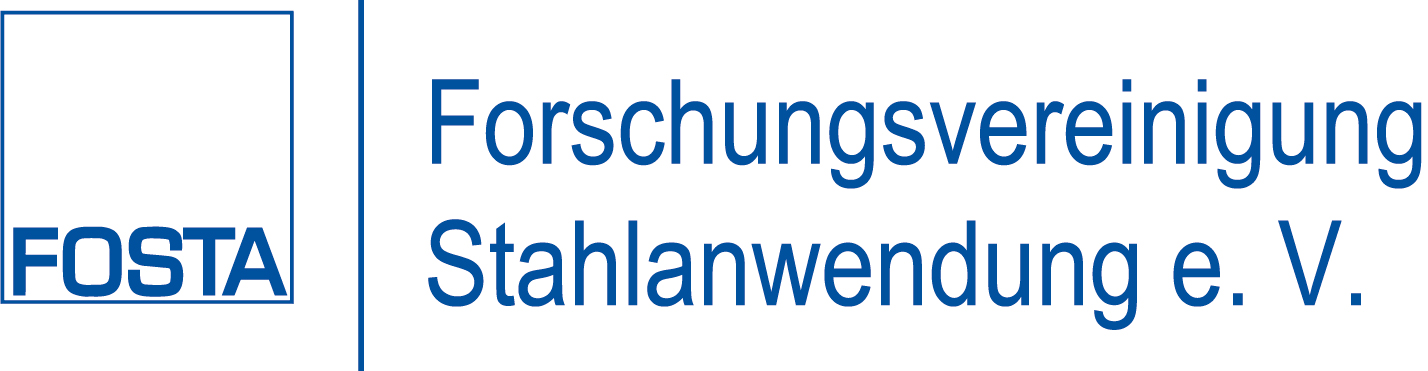 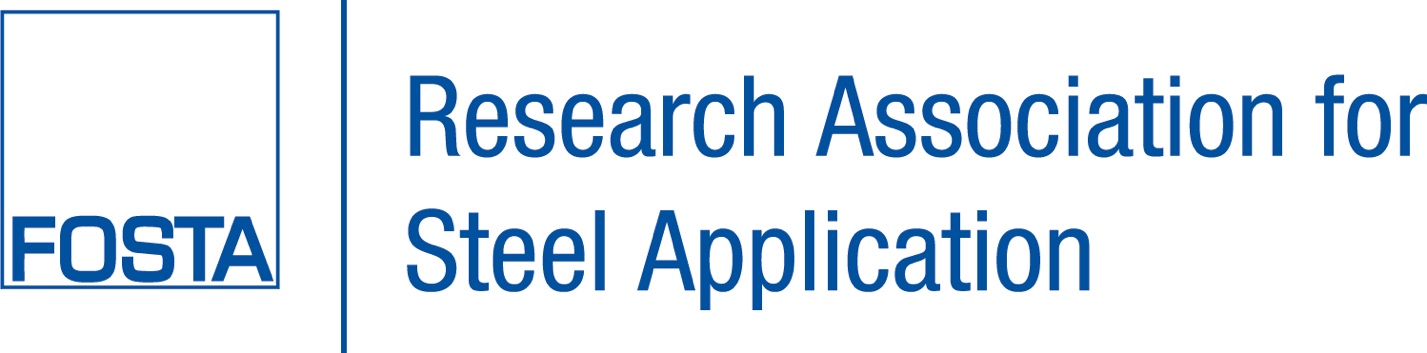 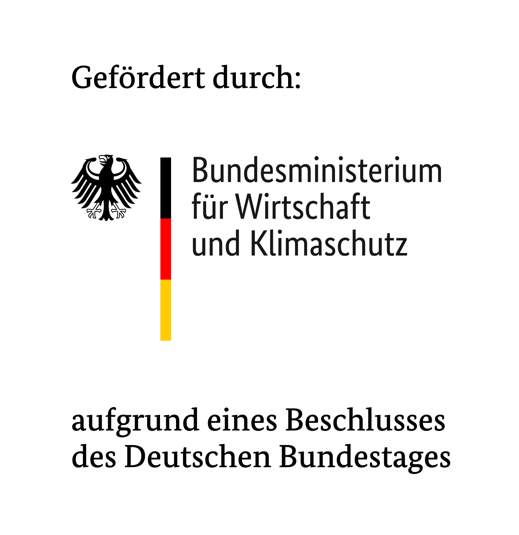 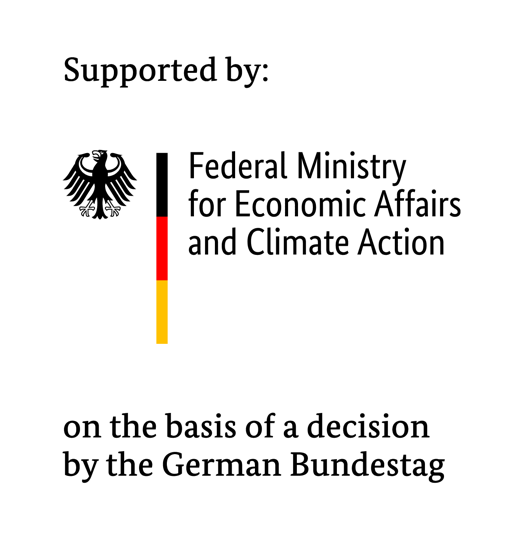 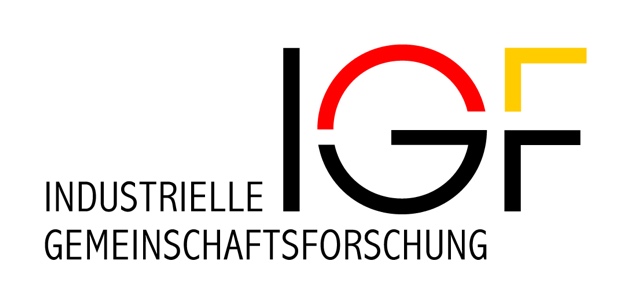 